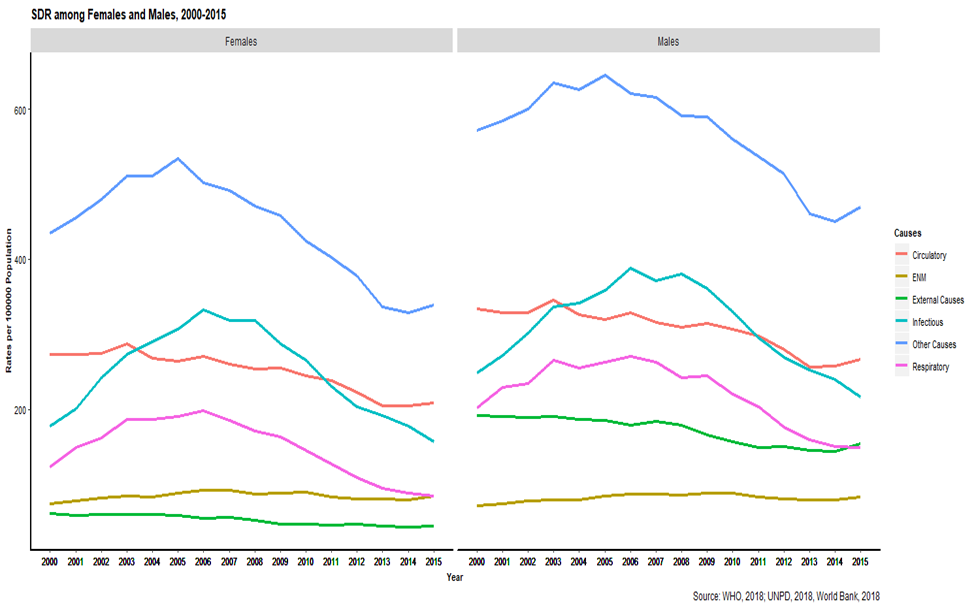 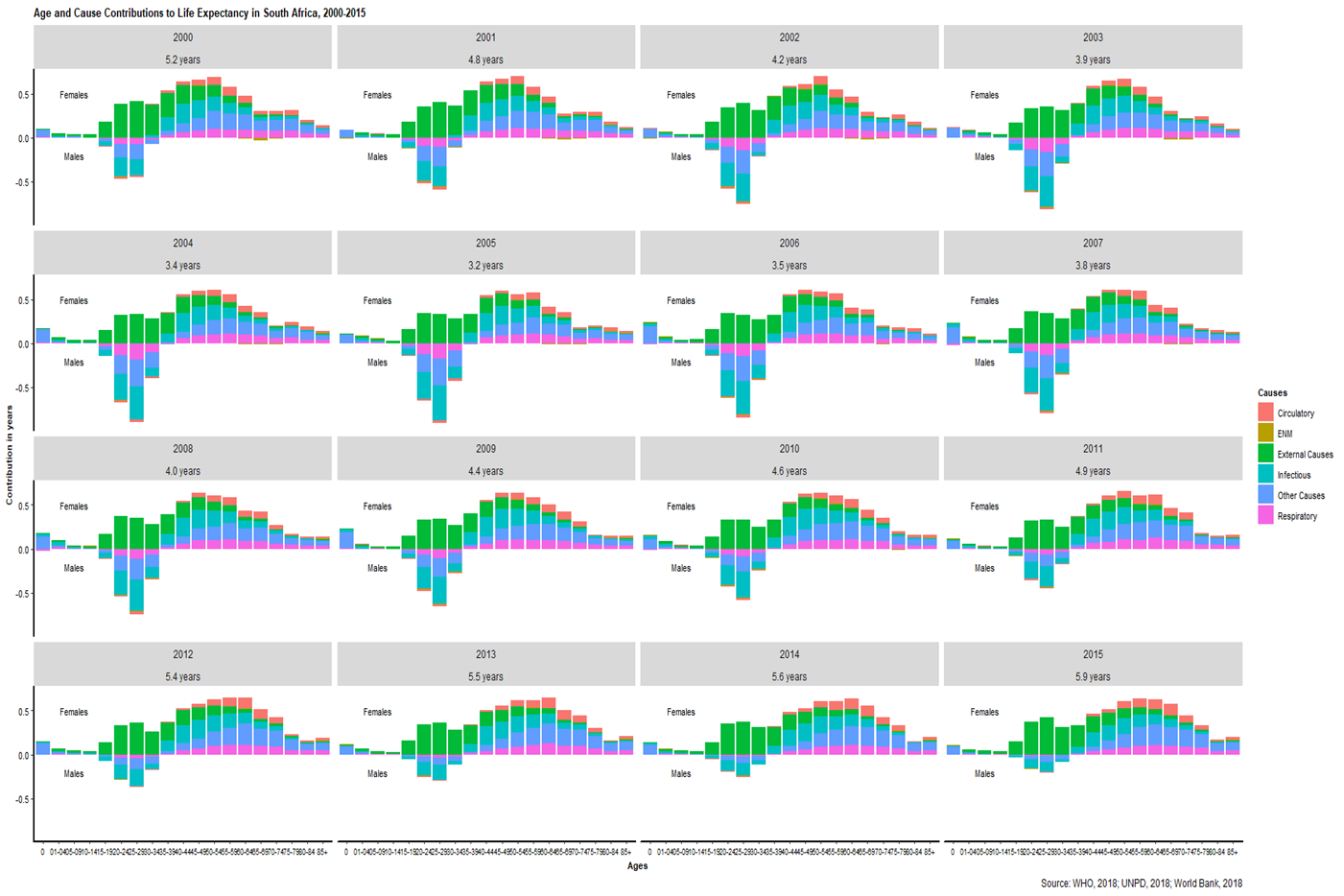 Figure 2: Decomposition of the contribution of major classes of causes of death to life expectancy by (South Africa, 2000-2015).  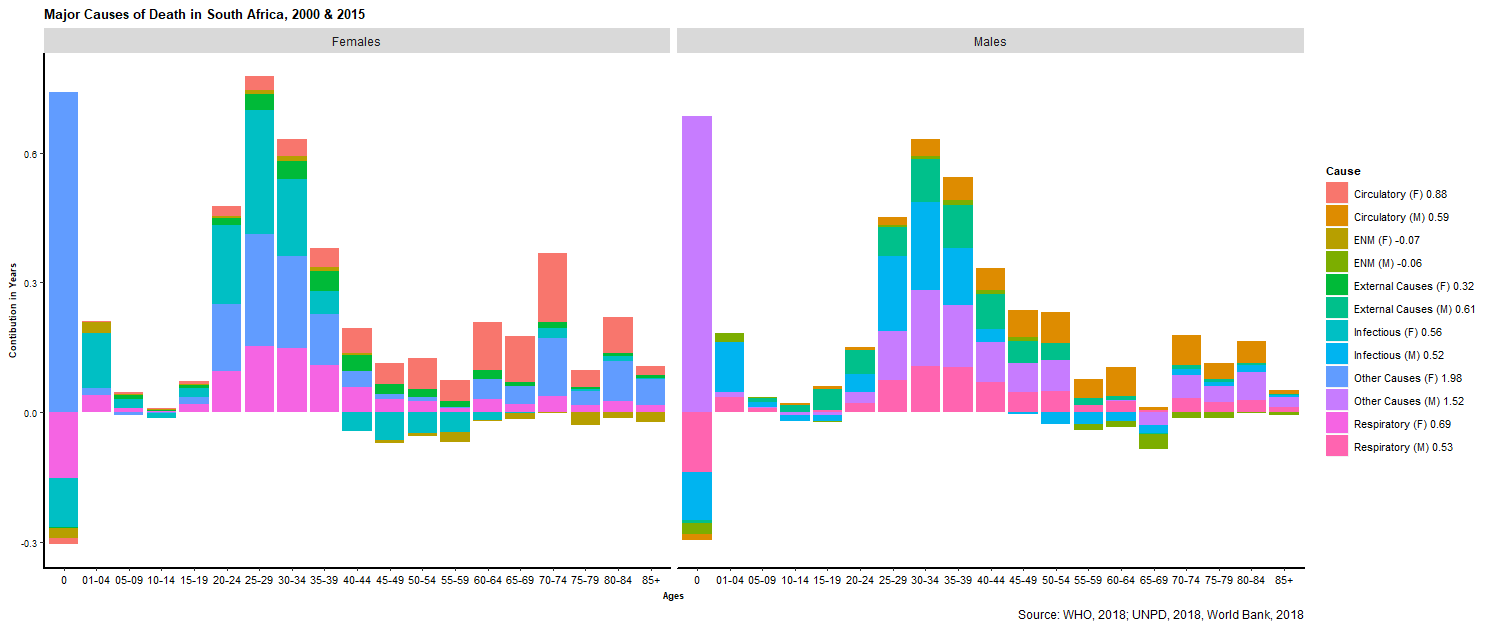 